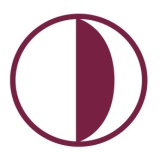 NEAR EAST UNIVERSITYYAKIN  DOĞU ÜNİVERSİTESİFaculty of Architecture - Department of landscape ArchitectureMimarlık Fakültesi – Peyzaj Mimarlığı BölümüSummer Practice GuideStaj RehberiStudent  Name, Surname: -----------------------------------------------                                                                        Öğrencinin Adı, Soyadı    Student   Number             : ------------------------------Öğrenci NumarasıSubmission Date              : -----------------------------------------------         Teslim TarihiINFORMATIONS ABOUT SUMMER PRACTICE REPORT.1. Students of the Deportment  of Landscape Architecture Faculty of Architecture at N.E.U should take part in summer practices (Nursery + Landscape Arch. Office) 21 working days periods for each in addition  to accomplishing the required courses and laboratory studies so that thay can be awarded the B.S. degree. The student who will start the summer practice should have completed succesfully PM 207 (Design II).  2. The year of the practice its duration, subject to be covered  time to be spent on each subject the kind and featuros of the comampanies  selected for the summer practice are specified by each department concerned.3. Each department has at least one “Summer Practice Advisory ” who is a member  of the teaching staff. This committee advisors work as responsible to the head of Summer Practice Committee. Members of the committee are selected by the chairman of the department.4. The Faculty of Architecture has a “Faculty Summer Practice Board” that meet  when necessary. This board is composed of  advisor from each department having summer practices and head of Summer Practice Committee . Boart meetings are chaired by the dean or vice-dean and ensure that the summer practice procedures are performed according the rules common to all the departments of the faculty.5. If the students themselves can find a working place acceptable by their department the responsibility of fulfilling  their summer work in a satisfactory manner belongs to themselves as well. On the other hand, the summer practice vacancies available to the department are distributed to the prospective students by the advisors of the department Summer Practice Committee giving priorities in order of graduation status, academic achievement, and the use of the previous summer practice assignments, or by drawing lots.6. Students who find their own working places must submit satisfactory information about their working place to the departmental committee and should obtain approval before starting summer practice. Responsibility rests with the students for places which is not approved  by the departmental committee.7. Each student about to start work should obtain a “Summer Practice Guide”. In this guide book general information on summer work and the necessary forms are given. The student records daily for construction  weekly for office practice all the work he has performed  according to the department summer practice programme during the summer practice period, and later passes all these records into the notebook in accordance with the “ Contents Of Summer Practice Report” required. The student submits the report to the departmental committee during the registration  period of the semester following summer practice. When it is necessary  this date may be delayed for some time by the advisory committee. Those students who do not submit their reports at the end of the assigned period are considered not to have done their summer practice. In addition to this report the departments may ask for documents covering additional information on the work accomplished.8. The student who did not prepare  the summer practice report according to the acceptable standards given  in the Contents of  the Summer Practice Report ( if his summer  practiceis  successfull) is asked to improve his report within the period of time determined by the summer Practice Committee.The student who didn’t submit required report in certain period of time or whose reports were rejected should repeat the summer practice.9.  At the end of the practice, “The Summer Practice Certificate of Achivement” should be sended to Summer Practice Committee in the form of recorded delivery or in a sealed envelope. This is the responsibility of the studend.10. The student who gets an “F” average on his performance report, or who has got an “F” for his attendance status, is required to repeat this summer practice.STAJ İLE İLGİLİ  BİLGİLER1. Y.D.Ü Mimarlık Fakültesi,  Peyzaj Mimarlığı Bölümü  öğrencileri Peyzaj Mimarı (B.S) derecesine hak kazanabilmeleri için gerekli ders ve laboratuvar çalışmalarını tamamlamaları yanında herbiri 21 iş günü olmak üzere iki adet stajı (Fidanlık + Peyzaj Mimarlığı Bürosu)  yapmak zorundadır. Bu stajlara başlayacak öğrencilerin PM 207 (Proje II ) dersini başarıyla geçmiş olmaları zorunludur.2. Stajların yapılma yılları, süreleri, hangi konuları kapsayacağı, her konunun ne kadar süreli olacağı, ne karakterde iş yerlerinde yapılacağı bölümlerce saptanır.3. Her bölümün en az bir öğretim üyesinden oluşan “Staj Danışmanı” vardır. Bu danışmanlar bölümle ilgili staj işlerini Fakülte Staj Komisyonu başkanına sorumlu olarak yürütür. Danışman üyeler bölüm başkanlığınca seçilir.4. Mimarlık Fakültesinin, gerektiğinde toplanan bir “Fakülte Staj Kurulu” vardır. Bu kurul, yaz stajı olan her bölümün danışmanlarının ve Fakülte Staj Komisyonu başkanının katılmasıyla oluşur. Dekan veya yardımcılarının başkanlığında toplanır ve staj uygulamalarının bölümlerce ortak kurallara göre yürütülmesini sağlar.5. Öğrencilerin, bağlı oldukları bölümce kabul edilebilecek bir staj yeri bulmaları halinde stajlarını başarılı olarak tamamlamaları kendi sorumlulukları altındadır. Bölümlere ayrılan staj yeri kontenjanları ise, bölüm staj danışmanlığınca, staj yapma durumunda olan öğrencilere, sırayla, mezuniyet durumları, akademik başarı durumları, verilen önceki kontenjanı kullanma durumlarına göre öncelik tanınarak veya kur’a ile dağıtılır.6. Staj yerini kendi bulan öğrencilerin staj yapacakları yer ile ilgili yeterli bilgileri, staj başlamadan önce bölüm staj başkanlığına sunmaları ve danışmanlığın onayını almaları gerekir. Onayı alınmamış staj yerleri için sorumluluk öğrencinindir.7. Staja başlayacak her öğrenci bir “Staj Rehberi” edinir. Bu rehber içinde staj ile ilgili bilgilerle gerekli formlar verilmiştir. Öğrenci, staj süresince, programa göre yürüttüğü çalışmalarını günü gününe not eder ve bunlardan staj raporunu hazırlarken yararlanır. Öğrenci staj raporunu stajı takip eden sömestre için kayıt yapılırken Bölüm Staj Danışmanlığı’na sunar. Bu tarih gerekirse, danışmanlıkça bir süre ertelenebilir. Bu süre sonunda raporlarını vermeyen öğrencilerin stajları yapılmamış sayılır. Bölümler bu rapor dışında stajları ile ilgili başka bilgileri kapsayan belgeleri de isteyebilir.8. Raporunu ilkelere uygun olarak yazmayan öğrenciden, staj başarılı ise raporunu iki hafta içinde istenilen duruma getirmesi istenir. İstenilen raporu bu süre içinde getirmeyen veya raporları red edilen öğrenciler stajlarını tekrarlamak zorundadırlar.9. Staj sonunda “Staj Başarı Belgesi” işyerince, staj Komisyonu Başkanlığına taahhütlü olarak veya kapalı zarf ile iletilebilinir. Bunu sağlamak öğrencinin sorumluluğundadır. 10. Başarı belgesinde durumu ortalama F olan veya devam durumu F olan öğrencinin bu stajını yeniden yapması zorunludur.THE CONTENTS OF THE SUMMER PRACTICE REPORTIntroduction: The purpose and the scope of the summer practice should be presented  briefly in this section.For the Garden/Nursery Centre Part. 1. Explanation of  daily works.2. Photos of the works and their explanation.3. Brochures, samples and description of the materials used at site during the summer practice period should beadded to summer practice guide.4. The name – surname and registration number of the staff (Landscape  Architect, Agricultural Engineer or Forest Engineer) working in the company is required besides the company stamp.5. The photographs of students on “Summer  Practice Certificate of Achievement” and “The Information About the Company” pages should be            approved and stamped by the company.6. All the pages should be approved and stamped by the company.For the office practice part. 1.  Explanation of  daily  works.2. Technical specifications and official documents of the projects should be included in the report.3. Submissions should be in  digital format (CD) and A3 print out.     4. Brochues and samples which are related to the construction site should be included the files.5. The name – surname and registration number of the staff (Landscape  Architect) working in the company is required besides the company stamp.6. The photographs of students on “Summer  Practice Certificate of Achievement” and “The Information About the Company” pages should be            approved and stamped by the company.7. All the pages should be appoved and stamped by the company.STAJ RAPORLARININ KAPSAMI. Giriş: Bu bölümde yaz stajının konusu ve amacı hakkında kısa bilgiler verilecektir. Fidanlık stajı.1. Yapılan işlerin günlük tanıtımı.2. Bu işlerin resimlenmesi ve bu resimlerle ilgili açıklamalar.3. Yapılan işlerin  teknik  özelliklerinin  yapım  tarzının ve  bu işlerle ilgili varsa dosyaya girebilecek nitelikteki proje  malzemelerinin teknik tanıtım ve örnekleri staj dosyada yer almalıdır.4. Şirket mühürü yanı sıra, çalışan personelin ( Peyzaj Mimarı, Ziraat Mühendisi veya Orman Mühendisi ) adı soyadı yanında oda sicil no’ su da gereklidir.5.Staj Başarı Belgesindeki ve Kurum ile ilgili bilgiler sayfasındaki öğrenci resimleri kurum tarafından mühür ile onaylı olmalıdır.6.Her sayfa işyerince onaylı ve mühürlü olmalıdır.Büro stajı için.1. Günlük veya haftalık iş raporları.2. Yapılan işlerin  teknik  özelliklerinin  yapım  tarzının ve  bu işlerle ilgili varsa dosyaya girebilecek nitelikteki proje  malzemelerinin teknik tanıtım ve örnekleri  staj dosyasında yer almalıdır.3. Çizimler (CD) dijital formatta ve A 3 kitap sayfalarına yapıştırılmış olarak teslim edilmelidir.4. Projenin uygulama fotoğrafları (mümkünse) staj dosyasında yer almalıdır.5. Şirket mühürü yanı sıra, çalışan personelin (Peyzaj Mimarı) adı soyadı yanında oda sicil no’ su da gereklidir.6.Staj Başarı Belgesindeki ve Kurum ile ilgili bilgiler sayfasındaki öğrenci resimleri kurum tarafından mühür ile onaylı olmalıdır.7. Her sayfa işyerince onaylı ve mühürlü olmalıdır.Faculty of Architecture-Department of Landscape Architecture                                             Mimarlık Fakültesi-Peyzaj Mimarlığı BölümüOfficial Stamp and Signature.  Mühür ve imza.            Faculty of Architecture-Department of Landscape Architecture                                              Mimarlık Fakültesi-Peyzaj Mimarlığı Bölümü                                                                                                                                                                                                                                                        